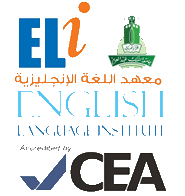 Student’s Name: _________________		Level: 101 			Section: ____________Grammar Section (Units 4 & 5)Complete the sentences with (do, don’t, does or doesn’t). Capitalise if necessary: My mother likes chocolate, but she _______________ like biscuits.What _______________ the children wear at your school?Fatima’s father watches News on TV, but he _______________ watch The Voice programme.Where _______________ they buy food?_______________ the cat like to sleep on the sofa?Children eat cakes, but they _______________ like vegetables.Where _______________ Sara and Lina hide their CDs?We eat pizza, but we _______________ eat hamburgers._______________ Ms. Layyan read magazines?_______________ the boys play football outside?Vocabulary Section (Units 4 & 5)Choose the correct answer:Sara _______________ the piano. a. writes		b. makes			c. reads			d. playsI have a/an _______________. It is only for one person. 	a. car			b. apartment			c. rooms 			d. house My friend likes to read _______________.  a. matches		b. magazines			c. the radio			d. pensI like to eat cheese with _______________ in breakfast. a. sometimes		b. Italian			c. bread			d. plate My uncle is a _______________. He travels a lot. a. work			b. manager			c. kind				d. moneyI go shopping every Saturday to _______________ new clothes. a. make		b. buy				c. like				d. look I _______________ tea in the afternoon. a. find			b. sell				c. drink			d. seeLet’s go to a/an _______________ café. a. America		b. Italian 			c. India				d. Germany The Japanese restaurants are _______________ but very good.a. expensive		b. bad				c. flat				d. clean Ali plays _______________.  a. French		b. the guitar			c. the newspaper		d. books 